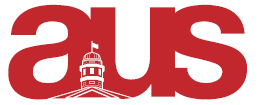 Report of the AUS VP Finance – May 2018TransitionTried to label unlabeled transactions and deposits in quickbooksAlmost, all are done but still waiting on information about AUIF transactions and other credit card expensesFroshBudget is made, everything looks good (attached)Frosh Retreat was slightly over budget, but it should be okay because we have a large buffer and should be getting more sponsorship than expectedAuditPrepared most of the documents on the preparation memo, ran into some problems because of the unlabeled transactionsStill need to create reports for the month of may and other minor things, but with Annabel and Maria’s help all should be okay!Misc.Cleaned officeTrained new assistant with ShannonMaking long-term plans for things to do during the summer, primarily by-laws but I am going to wait till previous years finances are cleaned up Respectfully Submitted,Mia TranaVice-President FinanceArts Undergraduate Society of McGill 